Муниципальное бюджетное дошкольное образовательное учреждение детский сад комбинированного вида №53.                Проектная деятельность:                        «МИНИ-МУЗЕЙ»                                                                                 Авторы: воспитатели гр.№11:Звягинцева Г.А., Кляндина О.НАнгарск 2014г.Понятие «музейная педагогика», появившееся в начале 1980-х гг., заимствовано из немецкой терминологии. Современная музейная педагогика развивается в русле проблем музейной коммуникации и направлена на решение задач нравственно-патриотического воспитания и активизации творческих способностей личности.Активное использование музейной педагогики в образовательном процессе помогает приобщать детей к истокам народной и национальной культуры, способствует сохранению народных традиций, воспитанию чувства патриотизма и духовности. Знакомство с музеем позволяет развивать у дошкольников способности к эстетическому созерцанию и сопереживанию, формировать уважение к другим культурам, потребность и способность самостоятельно осваивать окружающий мир.  Большое значение имеют поиск и разработка инновационных подходов к решению задач патриотического воспитания дошкольников, актуальность этого вопроса подчёркивается и нормативными документами, регламентирующими работу ДОУ. Так, одним из инновационных подходов  в нашей группе №11 (старшего возраста) стала работа по созданию мини-музеев «Игрушки 21века», «Защитники отечества», которая проходила в три этапа при участии педагогов, воспитанников и их родителей.Участники проекта: воспитатели группы, дети старшей группы, родители воспитанников.Вид проекта: долгосрочный (1 год). Место расположения музея: групповая комната.Ресурсное обеспечение: для более успешной реализации проекта информация была получена из интернета.Цель: развитие творческих способностей детей старшей группы через создание и реализацию системы работы в разных видах деятельности с помощью создания мини-музея.Задачи:	Формировать у детей представления о музее;	Обогащать предметно-развивающую среду созданием мини-музея в группе;	Овладеть образно-игровыми и имитационными движениями в видах деятельности;	Приучать ребенка экспериментировать с игрушками и различными предметами, к изучению их игровых возможностей;	Развивать познавательно-речевые способности детей;	Развивать творческие способности и фантазию при изготовлении композиций из разных материалов и подборе композиций к теме мини-музея;	Развивать эмоционально-положительный настрой детей;	Повышать уровень активности заинтересованных родителей.В рамках подготовительного этапа на заседании педагогического совета педагоги обсудили, что такое мини-музей, каково его назначение в дошкольном образовательном учреждении. Были сформулированы основные задачи предстоящей работы, определили темы и название мини-музеев, место его размещения, разрабатывали модель будущей экспозиции.Практический этап предусматривал непосредственное создание педагогами, детьми и их родителями мини-музеев: сбор экспонатов, их группировку, оформление, изготовление игр, макетов.В процессе создания учитывались следующие принципы:Интеграции – мини-музеи должны учитывать содержание образовательной программы ДОУ и помогать в реализации её общих задач и задач отдельных образовательных областей, в частности «Социализация», по воспитанию у детей патриотических чувств;Деятельности и интерактивности – мини-музеи должны предоставлять воспитанникам возможность реализовать себя в разных видах детской деятельности (использовать экспонаты в сюжетно-ролевых играх, создавать поделки и включать их в общую экспозицию)Научности – представленные экспонаты должны достоверно отражать тематику мини-музея, объяснять различные пролцессы и явления в рамках выбранной темы научным и в то же время доступным для ребёнка языком;Гуманизации и партнёрства – мини-музеи должны предлагать условия для всестороннего развития ребёнка, поощрения его инициативности, творческой деятельности в рамках субъект-субъектных отношений в системе «взрослый-ребёнок», «ребёнок-ребёнок»;Культуросообразности – мини-музеи должны быть ориентированы на приобщение детей к мировой культуре, общечеловеческим ценностям через освоение ценностей и норм национальной культуры в ходе непосредственно образовательной деятельности в музейном пространстве;Разнообразия – наполнение мини-музеев экспонатами, разными по форме, содержанию, размерам, отражающими историческое, природное и культурное разнообразие окружающего мира;Регионального компонента – мини-музеи должны предусматривать организацию работы с детьми по ознакомлению их с культурным наследием региона, а также культурой других народов, что способствует развитию толерантности и формированию чувства патриотизма.Заключительный этап предусматривал подведение итогов работы, открытие мини-музеев в ДОУ, организацию выставки для родителей и гостей детского сада, отражающей тематику мини-музеев и содержание работы с детьми в музейном пространстве.В мини-музее «Игрушки 21 века» были представлены экспонаты как современных так и игрушки времён наших бабушек и дедов. Была проведена беседа на тему «История игрушки», где были представлены в иллюстративном виде «народные игрушки» (из глины, соломы, дерева и т.п.), дети делали доклады о матрёшке.  В результате, дети могли сравнить игрушки прошлого века и настоящего, использовали экспонаты в сюжетно-ролевых играх, театральные постановки. Цель данного мини-музея – рассказать детям историю игрушки и познакомить с игрушками, которыми играли родители и бабушки дедушки,  как они меняются в соответствии со временем.При создании мини-музея «Защитники отечества» так же были проведены беседы по теме, знакомство с военной техникой, изучили название войск, лепили из пластилина солдат и технику для закрепления. Экспонаты дети подбирали вместе с родителями. В мини-музее был создан сюжет «Битва за Родину».Развитие речи: составление описательного рассказа, придумать сказку, составить рассказ по сюжету.Окружающий мир: знакомство с историей игрушки, через рассказ-доклад ребёнка, подготовленный дома с родителями, через презентацию; ФЭМП: дидактическая игра «Сколько экспонатов спряталось добавилось, сколько было, сколько стало и т.п.»Художественная деятельность: лепка из пластилина (военная техника, солдаты (по роду войск), разучивание песен, стихотворений, считалок по темам. Оценка результатов. Дети освоили правила поведения в музее;Заинтересованных родителей в создании мини-музея процент увеличился;  Эмоционально-положительный настрой всех участников эксперимента повысился.Мини-музей «Игрушки 21 века»    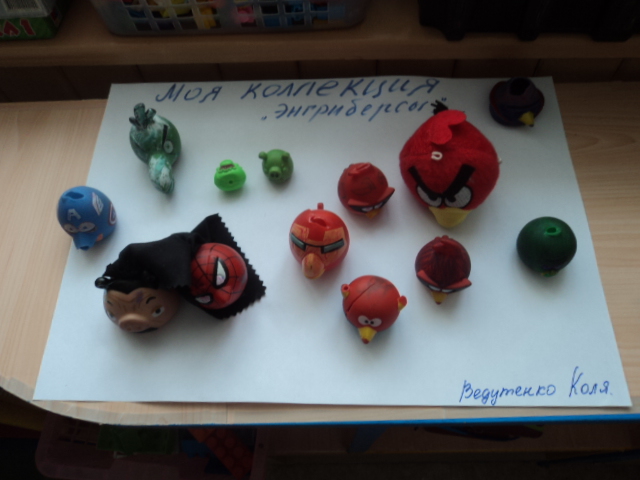 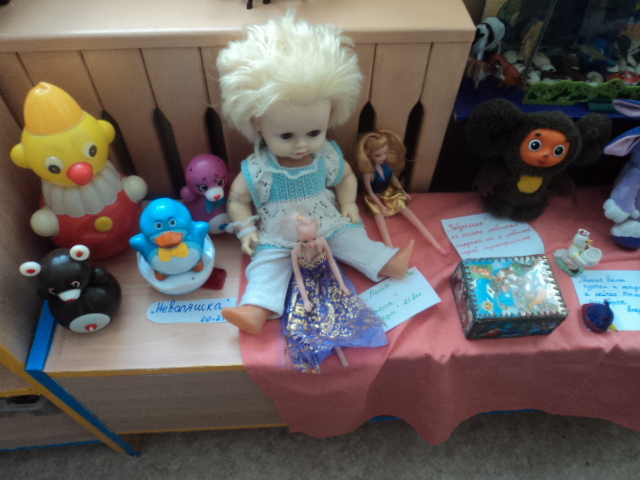  Мини-музей «Игрушка 21 века»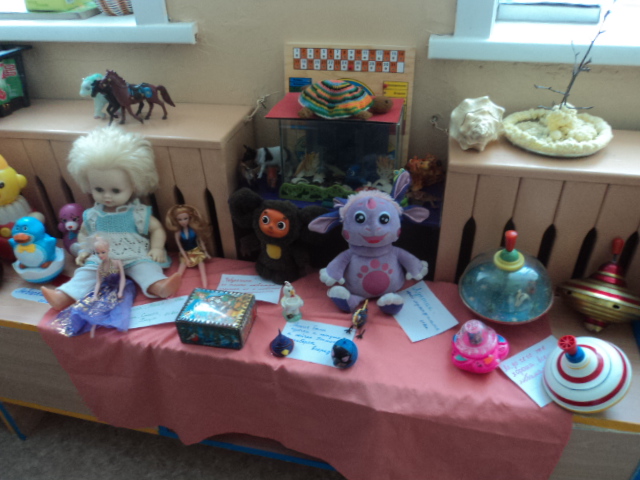 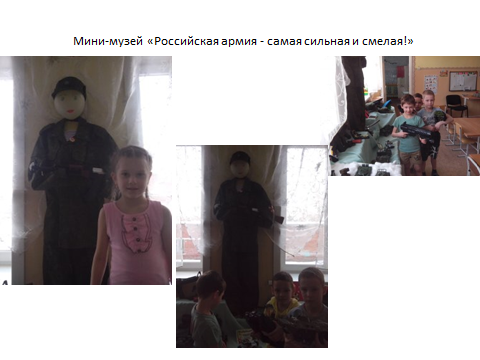 